ZERO WASTE COMMITTEE MINUTES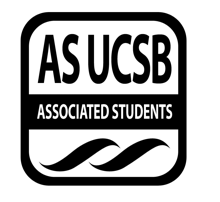 Associated Students DATE: Tuesday, 10/06/20LOCATION: Zoom 		Minutes/Actions recorded by: Surya SanthanamCALL TO ORDER: 5:06PM by Alyssa Young, Co-ChairA. MEETING BUSINESSRoll Call Acceptance of Excused Absences MOTION/SECOND:  Cappellini/HitchanMotion to bundle and approve all absences: approveMotion to approve/deny the attendance: approveattendance: 14Acceptance of Proxies B. PUBLIC FORUMIndigenous People’s Day on Monday, 10/12/20EXTERNAL REPORTS   Advisor’s Report 		N/A Executive Officer’s Report(s) Co-Chairs Report (Jacob Micheletti & Alyssa Young) (Jacob) Summer 2020 Retreat -- Thanks for participating! Questions/clarifications/feedback/concerns? Games were fun and engaging.Need to discuss group expectations (see Discussion Item A).Need to discuss food delivery (“prizes”) (Jacob) Please schedule initial 1-on-1 meeting with advisor & co-chairsThe sooner the better (aim for before Week 4)Officers may pair up based on work Reach out to us via email/slack! (Alyssa) COVID-19 Response Task ForceNew Executive Order to reauthorize the task forcePlease share the flyer with anyone you think might need the grant! Will discuss later in the meeting (Alyssa) AASHE Conference https://www.aashe.org/conference/   Registration: $125 per student Budget: $2,000 out of $27,200 for Conferences(Alyssa) Working on getting new utensil sets, need everyone to look over information for us to discuss in the future Administrative Coordinator Report (Surya Santhanam) Officer photos and bios for websiteNewsletter tomorrow (feel free to tell me anything you would like to add)Treasurer Report (Meagan Brown)N/APublic Outreach Coordinator Report (Jadyn Steaffens)N/AActivities Coordinator Report (Rose Breckheimer)N/ACompost Coordinators Report (Natalie Cappellini & Hannah Karlsrud)N/AZero Waste Festival Coordinators Report (Charu Garapaty & Danlei Zou)N/AZero Waste Athletics Coordinators Report (Taylor Hitchan & Sydney Rouse)N/A Group Project/Member Report(s)ACCEPTANCE of AGENDA/CHANGES to AGENDA CONSENT ITEMSApproval of our Action Summary/Minutes from: N/AACTION ITEMS  Old BusinessN/ANew BusinessCOVID-19 Response Task Force Prioritizes new applicants. Applicable to any UCSB student in need. Need more information to vote. Questions for next meeting: How much did ZWC offer to the grant last year? 6000 dollarsHow much of our budget do we usually use? Food Delivery from Summer RetreatPrice: $20 per person, would happen in our next meetingEach person would go through the req form process: https://www.as.ucsb.edu/requisition-form/  .MOTION/SECOND: Cappellini/RouseMotion Language: Motion to approve 320 dollars for food delivery from summer retreatACTION: Vote: 12-0-0 to APPROVEAASHE ConferenceInterested: 5    Price is $125 per personMOTION/SECOND: Garapaty/CappelliniMotion Language: Motion to approve 625 dollars for AASHE Conference ACTION: Vote: 12-0-0 to APPROVEDISCUSSION ITEMS Group expectationsWhat the chairs expect from officers:  Be collaborative and support everyone  Respect our time together/respect each others time Be honest Ask for help when you need it -- trust your support systemWhat the advisor expects from officers: Make an effort to stay up to dateRead communications that are being sent out Remember mission, why we’re here Be kind/understanding/supportive Keep us updated Group BrainstormWhat do you want the ZWC to accomplish this year? i. Community activities such as a virtual trivia night or other zero waste themed events.  Using social media (instagram, youtube, etc)  to promote tips, workshops, and zero waste activities. ii. Collaborating with other organizations on social media. What ideas do YOU want to incorporate into the ZWC? (Personal, team-oriented, or even community-based?)i. Make sure that we are still inspiring people to go towards zero waste even during the pandemic. Perhaps allocate committee resources to assist people during this time with zero waste, especially promoting low budget sustainability. ii. Officer gardens. Presenting lifestyles to each other. iii. Update the website with more resources. Membershipi. Events are advertised through social media, rather than general meetings. Meetings are usually only for officers. It might be valuable to have meetings for general members. Zoom meetings could make socializing difficult, so it needs to be engaging. ii. Keep the same meeting format for officers, but do something separate for general members, so that officer meetings can stay formal.Utensil Setsi. Look at folder in google drive, before deciding on cost and timing: https://drive.google.com/drive/u/2/folders/199-4bPJhl06bY8Ian6hg5unaG1ZZSO2u REMARKSExplore Ecology is offering resources for events in the future (Post-Covid)Message Jadyn if you find any zero waste ideas, posts or tips for the instagram. ADJOURNMENTMOTION/SECOND: Hitchan/GarapatyMotion Language: motion to adjourn the meeting at 6:33 PM.	 ACTION: Vote: ConsentNameNote: absent (excused/not excused)arrived late (time)departed early (time)proxy (full name)NameNote:absent (excused/not excused)arrived late (time)departed early (time)proxy (full name)Jacob MichelettiCo-ChairPresentAdam JahnkeAdvisorPresentAlyssa YoungCo-ChairPresentSurya SanthanamAdmin CoordinatorPresentMeagan BrownTreasurerPresentTaylor TaitSenate LiaisonAbsent (excused)Jadyn SteaffensPublic OutreachPresentDania De RamonSenate LiaisonArrived late (5:51PM)Natalie CappeliniCompost CoordinatorPresentCharu GarapatyFestival CoordinatorPresentHannah KarlsrudCompost CoordinatorPresentDanlei ZouFestival CoordinatorPresentTaylor HitchanAthletics CoordinatorPresentRose BreckheimerActivities CoordinatorPresent Sydney RouseAthletics CoordinatorPresentJacklyn VoVoting MemberAbsentTeresa GonzalezVoting MemberAbsent (excused)Isabella BautistaVoting MemberAbsentRaymond AlonsoVoting MemberAbsentTuan LeVoting MemberAbsentEmily DuongVoting MemberAbsent (excused)Maritza VasquezVoting MemberAbsent